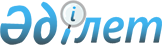 О внесении изменений и дополнения в решение Мангистауского районного маслихата от 8 января 2019 года № 22/256 "О районном бюджете на 2019-2021 годы"Решение Мангистауского районного маслихата Мангистауской области от 15 марта 2019 года № 25/287. Зарегистрировано Департаментом юстиции Мангистауской области 28 марта 2019 года № 3851
      В соответствии с Бюджетным кодексом Республики Казахстан от 4 декабря 2008 года, Законом Республики Казахстан от 23 января 2001 года "О местном государственном управлении и самоуправлении в Республике Казахстан" и решением Мангистауского областного маслихата от 22 февраля 2019 года №24/298 "О внесении изменений и дополнений в решение областного маслихатаот 12 декабря 2018 года № 22/265 "Об областном бюджете на 2019-2021годы" (зарегистрировано в Реестре государственной регистрации нормативных правовых актов за №3832), Мангистауский районный маслихат РЕШИЛ:
      1. Внести в решение Мангистауского районного маслихата от 8 декабря 2019 года №22/256 "О районном бюджете на 2019-2021 годы" (зарегистрировано в Реестре государственной регистрации нормативных правовых актов за №3779, опубликовано 17 января 2019 года в Эталонном контрольном банке нормативных правовых актов Республики Казахстан), следующие изменения и дополнения:
      пункт 1 указанного решения изложить в новой редакции:
      "1.Утвердить районный бюджет на 2019-2021 годы согласно приложению 1, в том числе на 2019 год в следующих объемах:
      1) доходы– 9 842507,3 тысяч тенге, в том числе по:
      налоговым поступлениям–5 532154,6 тысяч тенге;
      неналоговым поступлениям– 47 621,2 тысяч тенге;
      поступлениям от продажи основного капитала – 32156,0 тысяч тенге;
      поступлениям трансфертов–4 230 575,5 тысяч тенге;
      2) затраты – 9 873 502,6 тысяч тенге;
      3) чистое бюджетное кредитование –139 661,5 тысяч тенге, в том числе:
      бюджетные кредиты –189 375,0 тысяч тенге;
      погашение бюджетных кредитов –49 713,5 тысяч тенге;
      4) сальдо по операциям с финансовыми активами -0 тенге, в том числе:
      приобретение финансовых активов - 0 тенге;
      поступления от продажи финансовых активов государства – 0 тенге;
      5) дефицит (профицит) бюджета – -170 656,8 тысяч тенге;
      6) финансирование дефицита (использование профицита) бюджета – 170 656,8 тысяч тенге, в том числе:
      поступление займов–189 375,0 тысяч тенге;
      погашение займов –49 713,5 тысяч тенге;
      используемые остатки бюджетных средств – 30 995,3 тысяч тенге.".
      пункт 2 изложить в новой редакции:
      "2. Учесть, что из районного бюджета на 2019 год в бюджеты сел и сельских округов выделена субвенция в сумме 1 105 630,0 тысяч тенге, в том числе: 
      села Шетпе – 547 264,0 тысяч тенге;
      села Жынгылды –102 350,0 тысяч тенге;
      сельского округа Сайотес –91 702,0 тысяч тенге;
      сельского округа Тущықудык –70 831,0 тысяч тенге;
      села Кызан –72 070,0 тысяч тенге;
      сельского округа Ақтобе –78 478,0 тысяч тенге;
      сельского округа Шайыр –72 497,0 тысяч тенге;
      села Жармыш –70 438,0 тысяч тенге.".
      подпункт 3) пункта 3 изложить в новой редакции:
      "3) индивидуальный подоходный налог с доходов иностранных граждан, не облагаемых у источника выплаты – 98,8 процентов;".
      дополнить новым пунктом 5-1:
      "5-1. Учесть, чтов районном бюджете на 2019 год предусмотрено целевое средство из районного бюджета в следующем объеме:
      5 000,0 тысяч тенге –единовременные денежные выплаты малообеспеченным многодетным матерям.".
      пункт 8 изложить в новой редакции:
      "8. Утвердить резерв акимата района на 2019 год в сумме 7 257,0 тысяч тенге.".
      Приложение 1 к указанному решению изложить в новой редакции согласно приложению к настоящему решению.
      2. Государственному учреждению "Аппарат Мангистауского районного маслихата" (руководитель аппарата Калиев Е.) обеспечить государственную регистрацию настоящего решения в органах юстиции, его официальное опубликование в Эталонном контрольном банке нормативных правовых актов Республики Казахстан и средствах массовой информации.
      3. Контроль за исполнением настоящего решения возложить на заместителя акима Мангистауского района Кыланова Т.
      4. Настоящее решение вводится в действие с 1 января 2019 года. Районный бюджет на 2019 год
					© 2012. РГП на ПХВ «Институт законодательства и правовой информации Республики Казахстан» Министерства юстиции Республики Казахстан
				
      Осуществляющий полномочия председателя сессии,

      секретарь Мангистауского районного маслихата

А. Сарбалаев
Приложение 1к решению Мангистауского районногомаслихата от 15 марта2019 года№25/287Приложение 1к решению Мангистауского районногомаслихата от 8 января 2019 года№ 22/256
Категория
Класс
Класс
Подкласс
Наименование
Наименование
Наименование
Наименование
Сумма, тысясч тенге
1.Доходы
1.Доходы
1.Доходы
1.Доходы
9 842507,3
1
Налоговые поступления
Налоговые поступления
Налоговые поступления
Налоговые поступления
5 532154,6
0 1
0 1
Подоходный налог
Подоходный налог
Подоходный налог
Подоходный налог
460528,1
2
Индивидуальный подоходный налог
Индивидуальный подоходный налог
Индивидуальный подоходный налог
Индивидуальный подоходный налог
460528,1
0 3
0 3
Социальный налог
Социальный налог
Социальный налог
Социальный налог
381 806,0
1
Социальный налог
Социальный налог
Социальный налог
Социальный налог
381 806,0
0 4
0 4
Hалоги на собственность
Hалоги на собственность
Hалоги на собственность
Hалоги на собственность
4 628 424,5
1
Hалоги на имущество
Hалоги на имущество
Hалоги на имущество
Hалоги на имущество
4 573495,5
3
Земельный налог
Земельный налог
Земельный налог
Земельный налог
6 221,0
4
Hалог на транспортные средства
Hалог на транспортные средства
Hалог на транспортные средства
Hалог на транспортные средства
47 289,0
5
Единый земельный налог
Единый земельный налог
Единый земельный налог
Единый земельный налог
1 419,0
0 5
0 5
Внутренние налоги на товары, работы и услуги 
Внутренние налоги на товары, работы и услуги 
Внутренние налоги на товары, работы и услуги 
Внутренние налоги на товары, работы и услуги 
56 539,0
2
Акцизы
Акцизы
Акцизы
Акцизы
2 434,0
3
Поступления за использование природных и других ресурсов 
Поступления за использование природных и других ресурсов 
Поступления за использование природных и других ресурсов 
Поступления за использование природных и других ресурсов 
40 297,0
4
Сборы за ведение предпринимательской и профессиональной деятельности
Сборы за ведение предпринимательской и профессиональной деятельности
Сборы за ведение предпринимательской и профессиональной деятельности
Сборы за ведение предпринимательской и профессиональной деятельности
13808,0
0 8
0 8
Обязательные платежи, взимаемые за совершение юридически значимых действий и (или) выдачу документов уполномоченными на то государственными органами или должностными лицами
Обязательные платежи, взимаемые за совершение юридически значимых действий и (или) выдачу документов уполномоченными на то государственными органами или должностными лицами
Обязательные платежи, взимаемые за совершение юридически значимых действий и (или) выдачу документов уполномоченными на то государственными органами или должностными лицами
Обязательные платежи, взимаемые за совершение юридически значимых действий и (или) выдачу документов уполномоченными на то государственными органами или должностными лицами
4 857,0
1
Государственная пошлина
Государственная пошлина
Государственная пошлина
Государственная пошлина
4 857,0
2
Неналоговые поступления
Неналоговые поступления
Неналоговые поступления
Неналоговые поступления
47 621,2
0 1
0 1
Доходы от государственной собственности
Доходы от государственной собственности
Доходы от государственной собственности
Доходы от государственной собственности
7 232,1
1
Поступления части чистого дохода государственных предприятий
Поступления части чистого дохода государственных предприятий
Поступления части чистого дохода государственных предприятий
Поступления части чистого дохода государственных предприятий
6,0
5
Доходы от аренды имущества, находящегося в государственной собственности
Доходы от аренды имущества, находящегося в государственной собственности
Доходы от аренды имущества, находящегося в государственной собственности
Доходы от аренды имущества, находящегося в государственной собственности
7 163,0
7
Вознаграждения по кредитам, выданным из государственного бюджета
Вознаграждения по кредитам, выданным из государственного бюджета
Вознаграждения по кредитам, выданным из государственного бюджета
Вознаграждения по кредитам, выданным из государственного бюджета
63,1
0 2
0 2
Поступления от реализации товаров (работ, услуг) государственными учреждениями, финансируемыми из государственного бюджета
Поступления от реализации товаров (работ, услуг) государственными учреждениями, финансируемыми из государственного бюджета
Поступления от реализации товаров (работ, услуг) государственными учреждениями, финансируемыми из государственного бюджета
Поступления от реализации товаров (работ, услуг) государственными учреждениями, финансируемыми из государственного бюджета
2 662,0
1
Поступления от реализации товаров (работ, услуг) государственными учреждениями, финансируемыми из государственного бюджета
Поступления от реализации товаров (работ, услуг) государственными учреждениями, финансируемыми из государственного бюджета
Поступления от реализации товаров (работ, услуг) государственными учреждениями, финансируемыми из государственного бюджета
Поступления от реализации товаров (работ, услуг) государственными учреждениями, финансируемыми из государственного бюджета
2 662,0
0 4
0 4
Штрафы, пени, санкции, взыскания, налагаемые государственными учреждениями, финансируемыми из государственного бюджета, а также содержащимися и финансируемыми из бюджета (сметы расходов) Национального Банка Республики Казахстан
Штрафы, пени, санкции, взыскания, налагаемые государственными учреждениями, финансируемыми из государственного бюджета, а также содержащимися и финансируемыми из бюджета (сметы расходов) Национального Банка Республики Казахстан
Штрафы, пени, санкции, взыскания, налагаемые государственными учреждениями, финансируемыми из государственного бюджета, а также содержащимися и финансируемыми из бюджета (сметы расходов) Национального Банка Республики Казахстан
Штрафы, пени, санкции, взыскания, налагаемые государственными учреждениями, финансируемыми из государственного бюджета, а также содержащимися и финансируемыми из бюджета (сметы расходов) Национального Банка Республики Казахстан
1 668,1
1
Штрафы, пени, санкции, взыскания, налагаемые государственными учреждениями, финансируемыми из государственного бюджета, а также содержащимися и финансируемыми из бюджета (сметы расходов) Национального Банка Республики Казахстан, за исключением поступлений от организаций нефтяного сектора и в Фонд компенсации потерпевшим
Штрафы, пени, санкции, взыскания, налагаемые государственными учреждениями, финансируемыми из государственного бюджета, а также содержащимися и финансируемыми из бюджета (сметы расходов) Национального Банка Республики Казахстан, за исключением поступлений от организаций нефтяного сектора и в Фонд компенсации потерпевшим
Штрафы, пени, санкции, взыскания, налагаемые государственными учреждениями, финансируемыми из государственного бюджета, а также содержащимися и финансируемыми из бюджета (сметы расходов) Национального Банка Республики Казахстан, за исключением поступлений от организаций нефтяного сектора и в Фонд компенсации потерпевшим
Штрафы, пени, санкции, взыскания, налагаемые государственными учреждениями, финансируемыми из государственного бюджета, а также содержащимися и финансируемыми из бюджета (сметы расходов) Национального Банка Республики Казахстан, за исключением поступлений от организаций нефтяного сектора и в Фонд компенсации потерпевшим
1 668,1
0 6
0 6
Прочие неналоговые поступления
Прочие неналоговые поступления
Прочие неналоговые поступления
Прочие неналоговые поступления
36059,0
1
Прочие неналоговые поступления
Прочие неналоговые поступления
Прочие неналоговые поступления
Прочие неналоговые поступления
36059,0
3
Поступления от продажи основного капитала
Поступления от продажи основного капитала
Поступления от продажи основного капитала
Поступления от продажи основного капитала
32 156,0
0 1
0 1
Продажа государственного имущества, закрепленного за государственными учреждениями
Продажа государственного имущества, закрепленного за государственными учреждениями
Продажа государственного имущества, закрепленного за государственными учреждениями
Продажа государственного имущества, закрепленного за государственными учреждениями
2219,0
1
Продажа государственного имущества, закрепленного за государственными учреждениями
Продажа государственного имущества, закрепленного за государственными учреждениями
Продажа государственного имущества, закрепленного за государственными учреждениями
Продажа государственного имущества, закрепленного за государственными учреждениями
2 219,0
0 3
0 3
Продажа земли и нематериальных активов
Продажа земли и нематериальных активов
Продажа земли и нематериальных активов
Продажа земли и нематериальных активов
29 937,0
1
Продажа земли
Продажа земли
Продажа земли
Продажа земли
29 937,0
4
Поступления трансфертов 
Поступления трансфертов 
Поступления трансфертов 
Поступления трансфертов 
4 230 575,5
0 2
0 2
Трансферты из вышестоящих органов государственного управления
Трансферты из вышестоящих органов государственного управления
Трансферты из вышестоящих органов государственного управления
Трансферты из вышестоящих органов государственного управления
4 230 575,5
2
Трансферты из областного бюджета
Трансферты из областного бюджета
Трансферты из областного бюджета
Трансферты из областного бюджета
4 230 575,5
Функциональная группа
Функциональная группа
Администратор бюджетных программ
Администратор бюджетных программ
Администратор бюджетных программ
Программа
Наименование
Сумма, тысяч тенге
Сумма, тысяч тенге
2.Затраты
9 873 502,6
9 873 502,6
01
01
Государственные услуги общего характера
479725,0
479725,0
112
112
112
Аппарат маслихата района (города областного значения)
24530,0
24530,0
001
Услуги по обеспечению деятельности маслихата района (города областного значения)
24530,0
24530,0
122
122
122
Аппарат акима района (города областного значения)
161198,0
161198,0
001
Услуги по обеспечению деятельности акима района (города областного значения)
161198,0
161198,0
123
123
123
Аппарат акима района в городе, города районного значения, поселка, села, сельского округа
124 260,0
124 260,0
001
Услуги по обеспечению деятельности акима района в городе, города районного значения, поселка, села, сельского округа
124 260,0
124 260,0
458
458
458
Отдел жилищно-коммунального хозяйства, пассажирского транспорта и автомобильных дорог района (города областного значения)
52 272,0
52 272,0
001
Услуги по реализации государственной политики на местном уровне в области жилищно-коммунального хозяйства, пассажирского транспорта и автомобильных дорог 
37029,0
37029,0
107
Проведение мероприятий за счет резерва местного исполнительного органа на неотложные затраты
15 243,0
15 243,0
459
459
459
Отдел экономики и финансов района (города областного значения)
77577,0
77577,0
010
Приватизация, управление коммунальным имуществом, постприватизационная деятельность и регулирование споров, связанных с этим
5829,0
5829,0
001
Услуги по реализации государственной политики в области формирования и развития экономической политики, государственного планирования, исполнения бюджета и управления коммунальной собственностью района (города областного значения)
71 748,0
71 748,0
467
467
467
Отдел строительства района (города областного значения)
601,0
601,0
040
Развитие объектов государственных органов 
601,0
601,0
486
486
486
Отдел земельных отношений, архитектуры и градостроительства района (города областного значения)
39287,0
39287,0
001
Услуги по реализации государственной политики в области регулирования земельных отношений, архитектуры и градостроительства на местном уровне
39287,0
39287,0
02
02
Оборона
17 348,0
17 348,0
122
122
122
Аппарат акима района (города областного значения)
17 348,0
17 348,0
005
Мероприятия в рамках исполнения всеобщей воинской обязанности
17 348,0
17 348,0
03
03
Общественный порядок, безопасность, правовая, судебная, уголовно-исполнительная деятельность
17 136,0
17 136,0
458
458
458
Отдел жилищно-коммунального хозяйства, пассажирского транспорта и автомобильных дорог района (города областного значения)
5 000,0
5 000,0
021
Обеспечение безопасности дорожного движения в населенных пунктах
5 000,0
5 000,0
499
499
499
Отдел регистрации актов гражданского состояния района (города областного значения)
12136,0
12136,0
001
Услуги по реализации государственной политики на местном уровне в области регистрации актов гражданского состояния
12136,0
12136,0
04
04
Образование
4 169455,0
4 169455,0
123
123
123
Аппарат акима района в городе, города районного значения, поселка, села, сельского округа
95 211,0
95 211,0
004
Обеспечение деятельности организаций дошкольного воспитания и обучения
95 211,0
95 211,0
464
464
464
Отдел образования района (города областного значения)
3 886063,0
3 886063,0
009
Обеспечение деятельности организаций дошкольного воспитания и обучения
42 945,0
42 945,0
003
Общеобразовательное обучение
3 582481,0
3 582481,0
006
Дополнительное образование для детей
66 231,0
66 231,0
001
Услуги по реализации государственной политики на местном уровне в области образования 
38194,0
38194,0
005
Приобретение и доставка учебников, учебно-методических комплексов для государственных учреждений образования района (города областного значения)
145 441,0
145 441,0
007
Проведение школьных олимпиад, внешкольных мероприятий и конкурсов районного (городского) масштаба
4 959,0
4 959,0
015
Ежемесячные выплаты денежных средств опекунам (попечителям) на содержание ребенка-сироты (детей-сирот), и ребенка (детей), оставшегося без попечения родителей
5 812,0
5 812,0
467
467
467
Отдел строительства района (города областного значения)
1 000,0
1 000,0
037
Строительство и реконструкция объектов дошкольного воспитания и обучения
1 000,0
1 000,0
802
802
802
Отдел культуры, физической культуры и спорта района (города областного значения)
187 181,0
187 181,0
017
Дополнительное образование для детей и юношества по спорту
187 181,0
187 181,0
06
06
Социальная помощь и социальное обеспечение
608 529,5
608 529,5
464
464
464
Отдел образования района (города областного значения)
1 163,0
1 163,0
030
Содержание ребенка (детей), переданного патронатным воспитателям
1 163,0
1 163,0
123
123
123
Аппарат акима района в городе, города районного значения, поселка, села, сельского округа
1 816,0
1 816,0
003
Оказание социальной помощи нуждающимся гражданам на дому
1 816,0
1 816,0
451
451
451
Отдел занятости и социальных программ района (города областного значения)
605 330,0
605 330,0
005
Государственная адресная социальная помощь
35 006,0
35 006,0
002
Программа занятости
172 363,0
172 363,0
004
Оказание социальной помощи на приобретение топлива специалистам здравоохранения, образования, социального обеспечения, культуры, спорта и ветеринарии в сельской местности в соответствии с законодательством Республики Казахстан
36 000,0
36 000,0
006
Оказание жилищной помощи
656,0
656,0
007
Социальная помощь отдельным категориям нуждающихся граждан по решениям местных представительных органов
223 017,0
223 017,0
010
Материальное обеспечение детей-инвалидов, воспитывающихся и обучающихся на дому
4 242,0
4 242,0
014
Оказание социальной помощи нуждающимся гражданам на дому
10 501,0
10 501,0
017
Обеспечение нуждающихся инвалидов обязательными гигиеническими средствами и предоставление услуг специалистами жестового языка, индивидуальными помощниками в соответствии с индивидуальной программой реабилитации инвалида
14 998,0
14 998,0
023
Обеспечение деятельности центров занятости населения
32693,0
32693,0
001
Услуги по реализации государственной политики на местном уровне в области обеспечения занятости и реализации социальных программ для населения
53655,0
53655,0
011
Оплата услуг по зачислению, выплате и доставке пособий и других социальных выплат
1 200,0
1 200,0
050
Обеспечение прав и улучшение качества жизни инвалидов в Республике Казахстан 
20999,0
20999,0
458
458
458
Отдел жилищно-коммунального хозяйства, пассажирского транспорта и автомобильных дорог района (города областного значения)
220,5
220,5
050
Обеспечение прав и улучшение качества жизни инвалидов в Республике Казахстан
220,5
220,5
07
07
Жилищно-коммунальное хозяйство
1 867 705,3
1 867 705,3
467
467
467
Отдел строительства района (города областного значения)
1 781 864,3
1 781 864,3
003
Проектированиеи (или) строительство, реконструкция жилья коммунального жилищного фонда
4 837,0
4 837,0
004
Проектирование, развитие и (или) обустройство инженерно-коммуникационной инфраструктуры
1 711 005,3
1 711 005,3
006
Развитие системы водоснабжения и водоотведения
63522,0
63522,0
005
Развитие коммунального хозяйства
2 500,0
2 500,0
123
123
123
Аппарат акима района в городе, города районного значения, поселка, села, сельского округа
42 783,0
42 783,0
008
Освещение улиц населенных пунктов
5591,0
5591,0
009
Обеспечение санитарии населенных пунктов
5 000,0
5 000,0
011
Благоустройство и озеленение населенных пунктов
32 192,0
32 192,0
458
458
458
Отдел жилищно-коммунального хозяйства, пассажирского транспорта и автомобильных дорог района (города областного значения)
43 058,0
43 058,0
028
Развитие коммунального хозяйства
20 000,0
20 000,0
033
Проектирование, развитие и (или) обустройство инженерно-коммуникационной инфраструктуры
23 058,0
23 058,0
08
08
Культура, спорт, туризм и информационное пространство
437537,5
437537,5
467
467
467
Отдел строительства района (города областного значения)
51 000,0
51 000,0
011
Развитие объектов культуры
51 000,0
51 000,0
802
802
802
Отдел культуры, физической культуры и спорта района (города областного значения)
328566,0
328566,0
005
Поддержка культурно-досуговой работы
210 329,0
210 329,0
007
Проведение спортивных соревнований на районном (города областного значения) уровне
10 763,0
10 763,0
008
Подготовка и участие членов сборных команд района (города областного значения) по различным видам спорта на областных спортивных соревнованиях
16 172,0
16 172,0
004
Функционирование районных (городских) библиотек
63 687,0
63 687,0
001
Услуги по реализации государственной политики на местном уровне в области культуры, физической культуры и спорта 
27615,0
27615,0
470
470
470
Отдел внутренней политики и развития языков района (города областного значения)
57971,5
57971,5
001
Услуги по реализации государственной политики на местном уровне в области информации, укрепления государственности и формирования социального оптимизма граждан, развития языков
33256,5
33256,5
004
Реализация мероприятий в сфере молодежной политики
19 627,0
19 627,0
005
Услуги по проведению государственной информационной политики 
5 088,0
5 088,0
10
10
Сельское, водное, лесное, рыбное хозяйство, особо охраняемые природные территории, охрана окружающей среды и животного мира, земельные отношения
157 766,9
157 766,9
459
459
459
Отдел экономики и финансов района (города областного значения)
36 072,9
36 072,9
099
Реализация мер по оказанию социальной поддержки специалистов
36 072,9
36 072,9
474
474
474
Отдел сельского хозяйства и ветеринарии района (города областного значения)
121 694,0
121 694,0
001
Услуги по реализации государственной политики на местном уровне в сфере сельского хозяйства и ветеринарии
36 632,0
36 632,0
007
Организация отлова и уничтожения бродячих собак и кошек
3 000,0
3 000,0
012
Проведение мероприятий по идентификации сельскохозяйственных животных 
22 962,0
22 962,0
013
Проведение противоэпизоотических мероприятий
58 000,0
58 000,0
032
Капительные расходы подведомственных государственных учреждений и организаций
1 100,0
1 100,0
11
11
Промышленность, архитектурная, градостроительная и строительная деятельность
27 659,0
27 659,0
467
467
467
Отдел строительства района (города областного значения)
27 659,0
27 659,0
001
Услуги по реализации государственной политики на местном уровне в области строительства
27 659,0
27 659,0
12
12
Транспорт и коммуникации
944 321,0
944 321,0
458
458
458
Отдел жилищно-коммунального хозяйства, пассажирского транспорта и автомобильных дорог района (города областного значения)
944 321,0
944 321,0
022
Развитие транспортной инфраструктуры
250 591,0
250 591,0
023
Обеспечение функционирования автомобильных дорог
45 693,0
45 693,0
045
Капитальный и средний ремонт автомобильных дорог районного значения и улиц населенных пунктов
50 000,0
50 000,0
051
Реализация приоритетных проектов транспортной инфраструктуры
598 037,0
598 037,0
13
13
Прочие
34 899,0
34 899,0
469
469
469
Отдел предпринимательства района (города областного значения)
27 642,0
27 642,0
001
Услуги по реализации государственной политики на местном уровне в области развития предпринимательства 
23 142,0
23 142,0
003
Поддержка предпринимательской деятельности
4 500,0
4 500,0
459
459
459
Отдел экономики и финансов района (города областного значения)
7 257,0
7 257,0
012
Резерв местного исполнительного органа района (города областного значения) 
7 257,0
7 257,0
14
14
Обслуживание долга
63,1
63,1
459
459
459
Отдел экономики и финансов района (города областного значения)
63,1
63,1
021
Обслуживание долга местных исполнительных органов по выплате вознаграждений и иных платежей по займам из областного бюджета
63,1
63,1
15
15
Трансферты
1 111 357,3
1 111 357,3
459
459
459
Отдел экономики и финансов района (города областного значения)
1 111 357,3
1 111 357,3
006
Возврат неиспользованных (недоиспользованных) целевых трансфертов
5 727,3
5 727,3
038
Субвенции
1 105 630,0
1 105 630,0
3.Чистое бюджетное кредитование 
139 661,5
139 661,5
Бюджетные кредиты 
189 375,0
189 375,0
10
10
Сельское, водное, лесное, рыбное хозяйство, особо охраняемые природные территории, охрана окружающей среды и животного мира, земельные отношения
189 375,0
189 375,0
459
459
459
Отдел экономики и финансов района (города областного значения) 
189 375,0
189 375,0
018
Бюджетные кредиты для реализации мер социальной поддержки специалистов
189 375,0
189 375,0
5
5
Погашение бюджетных кредитов
49713,5
49713,5
1
1
1
Погашение бюджетных кредитов, выданных из государственного бюджета
49713,5
49713,5
0 6
Погашение бюджетных кредитов, выданных из местного бюджета специализированным организациям 
49713,5
49713,5
4.Сальдо по операциям с финансовыми активами
0,0
0,0
Приобретение финансовых активов 
0,0
0,0
Поступления от продажи финансовых активов государства
0,0
0,0
5. Дефицит (профицит) бюджета
-170 656,8
-170 656,8
6. Финансирование дефицита (использование профицита)
170 656,8
170 656,8
7
7
Поступления займов 
189 375,0
189 375,0
2
2
2
Договоры займа
189 375,0
189 375,0
0 3
Займы, получаемые местным исполнительным органом района (города областного значения)
189 375,0
189 375,0
16
16
Погашение займов
49713,5
49713,5
459
459
459
Отдел экономики и финансов района (города областного значения)
49713,5
49713,5
005
Погашение долга местного исполнительного органа перед вышестоящим бюджетом
49713,5
49713,5
8
8
Используемые остатки бюджетных средств 
30 995,3
30 995,3
01
01
01
Остатки бюджетных средств 
30 995,3
30 995,3
1
Свободные остатки бюджетных средств 
30 995,3
30 995,3